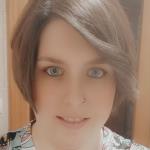 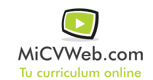 ESTUDIOSGrado medio peluquería 9/2011FP1 (Formación Profesional). Otra no especifiada Eti tudela. TudelaEXPERIENCIA LABORALRiberega Castejón 9/2020-10/2020
-- Selecciona -- ((Seleccionar)) 
Cintruenigo (Navarra)
Selección de tomate, limpiar  Información adicionalInformación adicionalInformación adicional